附件5线上直播二维码及直播间链接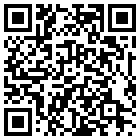 直播间链接：https://apppKlY6c1y2972.h5.xiaoeknow.com/v2/course/alive/l_65a87ce1e4b064a8cb1944ab?app_id=apppKlY6c1y2972&alive_mode=0&pro_id=&type=2